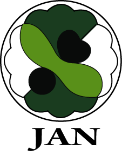 脳神経超音波マニュアル2020　購入申込書＊　下記をご記入の上、FAX：075-468-8773　またはご郵送にてお送りください。＊　申込書を受領後、ご請求のメールをお送りさせていただきますので、マニュアル代金＋送料のご入金をお願いいたします。　　（入金確認後に、発送させていただきます。）申込日：  年  月  日*事務局 記入欄様式改訂　2020年8月：：E-Mail：(*連絡をさせていただく場合のアドレス)E-Mail：(*連絡をさせていただく場合のアドレス)購入希望冊数：購入希望冊数：	     冊価　　　　格：価　　　　格：会　員：　 2,500円 + 消費税250円 + 送料実費非会員：　8,000円 + 消費税800円 + 送料実費✔をしてください□会員　会員番号：    	＊不明の場合は空欄のまま✔をしてください□非会員　　入会希望[生年月日：（西暦）	    年	  月	  日]	＊会費と同時に振込をされる場合、会員価格で購入が可能です	＊「入会申込書」は必要ありません職種：（✔　をしてください）職種：（✔　をしてください）　医師　コメディカル	　診療放射線技師	　臨床検査技師	　看護師	　学生　その他　（     	）自宅：自宅：〒     電話：     	FAX：     勤務先：勤務先：〒     施設名・科：     電話：     	FAX：     購入書籍の送付先：（✔　をしてください）購入書籍の送付先：（✔　をしてください）　勤務先	　自宅受付日No.発送日備　　考　　　年　　　月　　　日　　　年　　　月　　　日